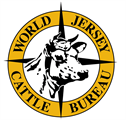 World Jersey Cattle BureauNomination Form          Honorary TreasurerFor the term of office 2021 -2024(Nominations closes Thursday 28th October 2021)Name of Nominee:……………………………………………………………….Address:…………………………………………………………………….........…………………………………………………………………………………....Email:…………………………………………………………………………….I / We nominate the above person as Honorary Treasurer of the World Jersey Cattle Bureau for the term.Member Association:………………………………………………………………………….Signature of Nominator:………………………………………….	Date:…………………….Printed name:…………………………………………………………………………………I agree for my name to go forward for consideration by the Council of WJCB and that I am a Life Member of WJCBNominee:…………………………………………………………..Date:……………………..The successful nominee will assume office at the end of the Bureau 2021 Financial Year (31st December 2021) and remain in post until the end of the 22nd International Conference in Denmark in 2024.